From: Inese Olafsone <inese.olafsone@lddk.lv> 
Sent: Wednesday, November 4, 2020 4:54 PM
To: VARAM <pasts@varam.gov.lv>
Cc: LDDK <lddk@lddk.lv>
Subject: RE: Informatīvā ziņojuma “Par valsts informācijas un komunikācijas tehnoloģiju resursu un kompetenču konsolidāciju” (VSS-356) saskaņošanaLabdien, Latvijas Darba devēju konfederācija (LDDK) ir izskatījusi precizēto informatīvo ziņojumu “Par valsts informācijas un komunikācijas tehnoloģiju resursu un kompetenču konsolidāciju” (VSS-356), protokollēmumu un izziņu par atzinumos sniegtajiem iebildumiem. LDDK saskaņo minēto informatīvo ziņojumu bez iebildumiem un komentāriem.Ar cieņu, Inese OlafsoneInese OlafsoneTautsaimniecības eksperteLATVIJAS DARBA DEVĒJU KONFEDERĀCIJATālr.: 67225162 | Mob.: 28819799E-mail: inese.olafsone@lddk.lv; lddk@lddk.lv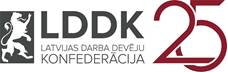 Adrese: Raiņa bulvāris 4, 2.st., Rīga, LV - 1050